GEMEENTELIJKE KLEUTERSCHOOL GUIGOVEN 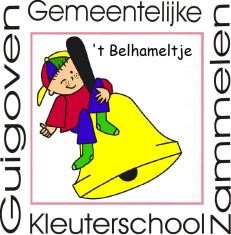 Brandstraat 3A 	 	3723 Guigoven 011/37.69.61 	 Tongerse Stwg. 340 	3724 Zammelen 012/23.88.31 	 				www.belhameltje.be                                                                            kobelhameltje@outlook.be  Schooljaar: …………………………… VERKLARING OUDERS Ondergetekende, vader, moeder, voogd (1) van: …………………………… Verklaart hierbij dat zijn/haar (1) kind alleen in de Gemeentelijke Kleuterschool, Brandstraat 3A te 3723 Guigoven / Tongersesteenweg 340 te 3724 Zammelen (1) is ingeschreven met ingang van …………………………… Geboortedatum: …………………………………………………. Geboorteplaats: …………………………………………………. Het betreft een eerste inschrijving: Ja / Neen (1) Schrijft opnieuw in voor het volgende schooljaar: Ja / Neen (1) Hij/zij (1) zal de directie vooraf verwittigen bij schoolverandering. Naam en voornaam: ……………………………. Handtekening: ………………………… Datum: …………………………………………. 